                                                                                                                                                   April 12, 2019              Money Market Operations as on April 11, 2019                                                                                                                  (Amount in Rupees billion, Rate in Per cent) RESERVE POSITION@@ Based on Reserve Bank of India (RBI) / Clearing Corporation of India Limited (CCIL).   -   Not Applicable / No Transaction **   Relates to uncollateralized transactions of 2 to 14 days tenor. @@ Relates to uncollateralized transactions of 15 days to one year tenor # The figure for the cash balances with RBI on Sunday is same as that of the previous day (Saturday). $ Includes refinance facilities extended by RBI ¥  As per the Press Release No. 2014-2015/1971 dated March 19, 2015 
*  Net liquidity is calculated as Repo+MSF+SLF-Reverse Repo
                                                                                                                                                      Ajit Prasad
Press Release : 2018-2019/2434		                                                               Assistant Adviserप्रेस प्रकाशनी  PRESS RELEASEसंचार विभाग, केंद्रीय कार्यालय, एस.बी.एस.मार्ग, मुंबई-400001________________________________________________________________________________________________________DEPARTMENT OF COMMUNICATION, Central Office, S.B.S.Marg, Mumbai-400001फोन/Phone: 91 22 2266 0502 फैक्स/Fax: 91 22 2266 0358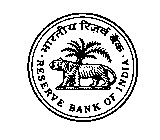 भारतीय रिज़र्व बैंकRESERVE BANK OF INDIA वेबसाइट : www.rbi.org.in/hindiWebsite : www.rbi.org.inइ-मेल email: helpdoc@rbi.org.inMONEY MARKETS@MONEY MARKETS@Volume 
(One Leg)Weighted Average Rate      RangeA. Overnight Segment (I+II+III+IV)   	1,904.465.901.00-6.97A. I.  Call Money   	259.976.024.60-6.25A. II. Triparty Repo 1,175.265.995.90-6.35A. III. Market Repo       442.285.551.00-6.10A. IV. Repo in Corporate Bond 26.956.666.25-6.97B. Term Segment B. I. Notice Money**  3.776.215.25-6.40B. II. Term Money@@1.97-6.00-6.50B. III. Triparty Repo 0.605.755.75-5.75B. IV. Market Repo 34.306.275.25-6.60B. V. Repo in Corporate Bond 0.347.907.90-7.90RBI OPERATIONS@		RBI OPERATIONS@		Auction DateTenor (Days)Maturity 
DateAmount Outstanding   CurrentRate/Cut  
off RateC.    Liquidity Adjustment Facility (LAF)Liquidity Adjustment Facility (LAF)(i) Repo (Fixed  Rate)                          Thu, 11/04/20191Fri, 12/04/2019117.806.00(ii) Repo (Variable Rate)(ii.a) Regular 14-dayFri, 29/03/201914Fri, 12/04/2019243.006.26Tue, 02/04/201914Tue, 16/04/201910.006.26Fri, 05/04/201913Thu, 18/04/2019168.656.01Tue, 09/04/201914Tue, 23/04/2019199.506.01(ii.b) OthersWed, 06/03/201955Tue, 30/04/2019250.026.31Thu, 14/03/201956Thu, 09/05/2019250.036.33(iii) Reverse Repo (Fixed  Rate)   Thu, 11/04/20191Fri, 12/04/2019153.265.75(iv) Reverse Repo (Variable Rate)Thu, 11/04/20191Fri, 12/04/2019549.885.99Mon, 08/04/20197Mon, 15/04/2019184.855.99D. Marginal Standing Facility (MSF)Thu, 11/04/20191Fri, 12/04/201948.376.25E. Standing Liquidity Facility (SLF) Availed from RBI$Standing Liquidity Facility (SLF) Availed from RBI$26.83F.  Net liquidity injected [injection (+)/absorption (-)] *Net liquidity injected [injection (+)/absorption (-)] *426.21G.  Cash Reserves Position of Scheduled Commercial Banks	Cash Reserves Position of Scheduled Commercial Banks	(i) Cash balances with RBI as on#  April 11, 20194,969.46(ii) Average daily cash reserve requirement for the fortnight ending  April 12, 20195,067.77H.    Government of India Surplus Cash Balance Reckoned for Auction as on ¥April 11, 2019640.05